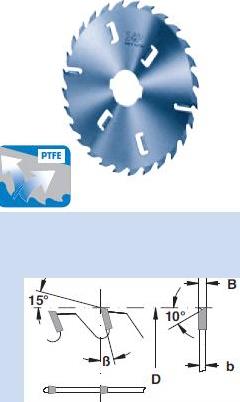 Код из 1САртикулНаименование/ Бренд/ПоставщикГабариты,Д*Ш*ВммМасса,грМатериалМесто установки/НазначениеF00207866029004S024Пила дисковая 300*3,2*30 PH03 Z20+4 WZ (BSP)300*3,2*30 PH03 Z20+4 WZ1000металлЛесопильное оборудование / Пилы для продольного пиления с НМ и зачистными зубьями F00207866029004S024300*3,2*30 PH03 Z20+4 WZ1000металлЛесопильное оборудование / Пилы для продольного пиления с НМ и зачистными зубьями F00207866029004S024BSP   (Италия)300*3,2*30 PH03 Z20+4 WZ1000металлЛесопильное оборудование / Пилы для продольного пиления с НМ и зачистными зубьями 